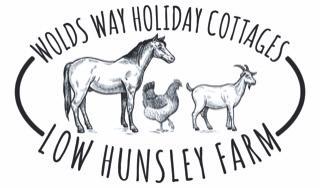 Accessibility Guide for Milking Parlour07880410928, www.woldswayholidaycottages.comContact for accessibility enquiries: Rachel Adamson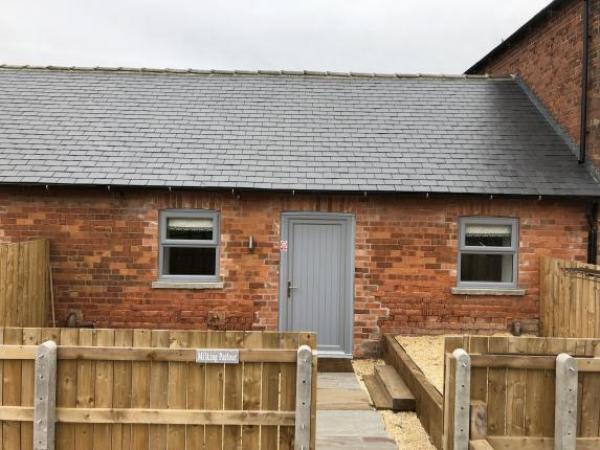 WelcomeAt Low Hunsley Farm, we have converted our range of traditional brick and tile barns into beautifully appointed 1, 2 & 3 bedroom holiday accommodation.  Set in the middle of our 330 acre arable farm, all of our apartments are equiped with dishwasher, washer / tumbler, fridge, microwave, coffee machine, toaster and kettle.  The super king beds can also be split into singles to accommodate family partiesAt a Glance Level Access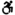 There is level access from the main entrance to:Milking Parlour Level access bedrooms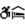 From the main entrance to the bedroom, there is level access. Hearing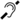 The (bedroom) TVs have subtitles. General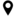 Staff are available 24 hours a day.We have emergency evacuation procedures for disabled visitors.Getting hereLow Hunsley Farm
Little Weighton
Cottingham
HU20 3UP
 Travel by public transport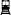 We have no public transport nearby so a car is a must.  The nearest railway stations are based in Cottingham and Brough Travel by taxi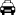 You can get a taxi with Willerby Cars by calling 01482 659659.You can get a taxi with South Cave Taxis by calling 01430 422218. Parking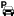 We have a car park. The parking is less than 50 metres from the main entrance. Parking is free.There is a drop-off point at the main entrance. The drop-off point does not have a dropped kerb.From the car park to the entrance, there is level access. The path is sloped.The route is 900mm wide, or more.Vehicle can be parked at entrance for loading / unloading
Path to cottage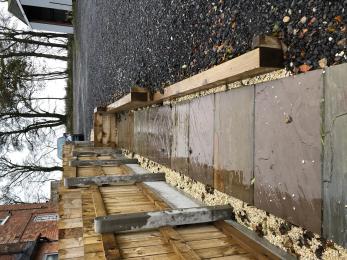 
Garden path to door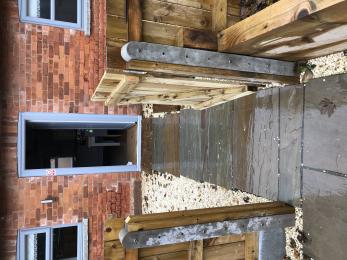 
Entrance door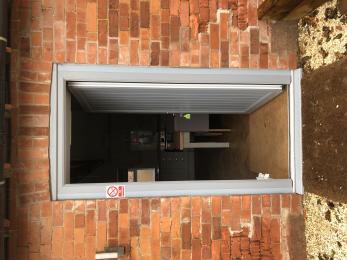 Arrival Path to main entrance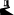 From the street to the main entrance, there is level access.The path is 980mm wide, or more. Main entrance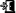 The main entrance has level access.The door is 860mm wide.The main door is side hung and manual.When you arrive, we can help carry your luggage.
Entrance door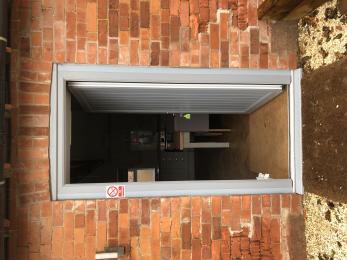 Getting around inside Bedrooms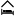 All bedrooms have windows.Bedrooms have ceiling lights, wall lights, bedside lamps and natural daylight.Lights are LED and energy saving. TVs have subtitles.All bedrooms are non-smoking.No bedrooms have fitted carpets.From the main entrance to this area, there is level access.The direction of transfer onto the toilet is to the left.
Bed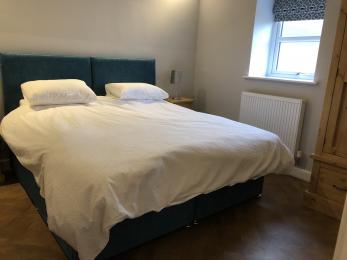 
Bedroom door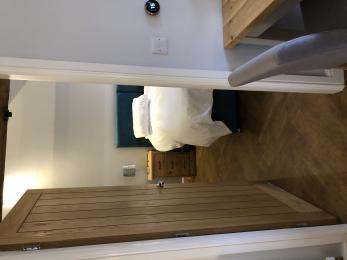  Self catering kitchen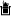 The Milking ParlourWe have an open plan kitchen.From the main entrance to the kitchen, there is level access.The route is 980mm wide, or more.The table and plates have high colour contrast.Plates are white
Kitchen area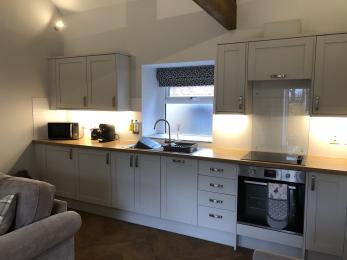  Lounge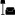 Milking Parlour
Lounge area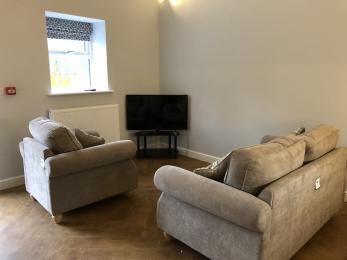 Getting around outside Milking Parlour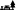 From the main entrance to the gardens, there is level access.The route is 900mm wide, or more.
Garden Area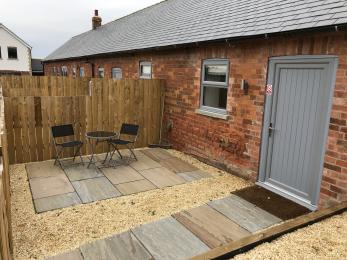 Customer care supportCustomer care supportStaff are available 24 hours a day.Proprietors live on siteGuide last updated: 15 November 2023